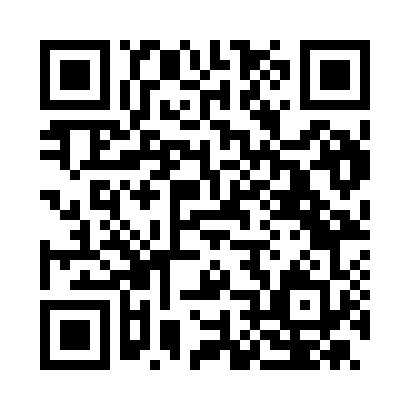 Prayer times for Asolo, ItalyMon 1 Apr 2024 - Tue 30 Apr 2024High Latitude Method: Angle Based RulePrayer Calculation Method: Muslim World LeagueAsar Calculation Method: HanafiPrayer times provided by https://www.salahtimes.comDateDayFajrSunriseDhuhrAsrMaghribIsha1Mon5:086:521:165:457:419:192Tue5:066:501:165:467:429:203Wed5:046:481:155:477:449:224Thu5:026:461:155:487:459:235Fri4:596:441:155:497:469:256Sat4:576:421:155:507:489:277Sun4:556:401:145:517:499:288Mon4:526:391:145:517:509:309Tue4:506:371:145:527:529:3210Wed4:486:351:145:537:539:3411Thu4:456:331:135:547:549:3512Fri4:436:311:135:557:569:3713Sat4:416:291:135:567:579:3914Sun4:396:281:135:577:589:4115Mon4:366:261:125:587:599:4216Tue4:346:241:125:588:019:4417Wed4:326:221:125:598:029:4618Thu4:296:211:126:008:039:4819Fri4:276:191:116:018:059:5020Sat4:256:171:116:028:069:5221Sun4:226:151:116:038:079:5322Mon4:206:141:116:038:099:5523Tue4:186:121:116:048:109:5724Wed4:156:101:106:058:119:5925Thu4:136:091:106:068:1310:0126Fri4:116:071:106:078:1410:0327Sat4:086:051:106:078:1510:0528Sun4:066:041:106:088:1610:0729Mon4:046:021:106:098:1810:0930Tue4:016:011:106:108:1910:11